PREMIUM SPONSORNZD1,000 + gstVia the Live Networking feature of the Platform representatives from your organization will be matched to Connect with attendees registered as BUYERSAcknowledgement within all pre Summit communicationsLogo on Summit brandLogo on Summit handbook (pdf)Logo displayed in Premium Sponsor section with hyperlink to your companyRegistration pageReception pageSponsorship of 1 keynote sessionSponsorship of 1 or more sessionsLogo displayed at premium position with hyperlink to your companyTwo Booths – Either interactive or PrerecordedDedicated time allotments for attendees to visit the ExpoOne Booth to be in Premium positionFull technical provided by PAXABLE during the SummitAll Booths come with:Booth Chat featureLinks to your social media accounts; Twitter, WebsiteBranded tile including your logo, background image and tag lineBooth promotional display including your logo, company profile, discount/offering and register your interest feature via an email hyperlink iconInteractive Booth:Including a moderated feature for your booth, allowing in those you wish to connect withInclude one or more representatives from your organization in your booth all whilst being in different locationsVideo and Audio feature to communicate with visitors to your boothAbility to screen share from your booth, great for presentationsPrerecorded Booth:Attendees can choose to watch the video, and/or share your video via: Facebook, Twitter, YouTube, Blogger, reddit, TumblrOption to change your booth from interactive to Prerecorded on the dayFull technical provided by PAXABLE during the SummitOption to include 1 Poll at the Summit1 on 1 session for your organization with the Paxable Board Dedicated technical support pre and during the SummitPost Summit analyticals provided including:Script from your ChatEvent statisticsKeynote and session 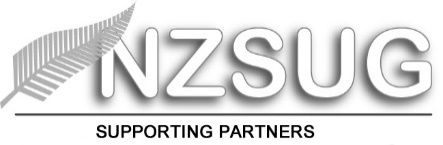 SPONSORSHIP SUBMISSION FORMBy signing where indicated below, Sponsor agrees to comply with the attached terms and conditions.TERMS AND CONDITIONSSponsor’s Name Sponsor’s Name Contact NameContact NameContact EmailContact EmailAddressAddressAddressTelephonePurchase OrderSPONSORSHIP OPPORTUNITYVirtual Event 2020 (27th of November) OPPORTUNITYSPONSORSHIP FEESELECTIONPremium Sponsor with Keynote (available to subscribed partners only)$1,000Event Sponsor (open to subscribed partners and consultants)$500Networking Drinks Sponsor (open to subscribed partners only)$1,500Accepted by Sponsor:Accepted by NZSUG:Signature:Signature:Date:Date:Definitions“Event” is the meeting of NZSUG members along with SAP and SAP’s partners.“Sponsors Fees” means the amount specified in the Sponsorship Submission Form.“Sponsorship Opportunities” means the rights and benefits specified in Sponsorship Benefits section.Appointment of SponsorNZSUG grants the Sponsor the non-exclusive right to sponsor the Event by providing the Sponsor with the Sponsorship Opportunities in accordance with the terms of Agreement.The Sponsor will pay the Sponsor Fees in consideration of NZSUG granting the Sponsor the Sponsor Benefits.In exercising the Sponsor Benefits, Sponsor agrees to comply with the directions of NZSUG at all times.Event cancellation will be notified at least 7 working days prior to the event date.All rights not expressly granted to Sponsors in this Agreement are reserved by NZSUG and nothing in this Agreement will prevent NZSUG from entering into a sponsorship agreement with any other person.Payment, Invoicing and TaxesSponsor will pay NZSUG the Sponsorship Fees upon the earlier of 30 days from the date of invoice issued by NZSUG or prior to commencement of the event.All prices specified by NZSUG are exclusive of GST.  Logos and Intellectual Property RightsSponsor grants NZSUG the right to use Sponsor’s logo and other corporate branding in connection with the promotion and conduct of the Event.  NZSUG will comply with the guidelines provided by Sponsor in relation to use of Sponsor’s logos and other corporate branding.Sponsor agrees to use NZSUG’s name and logo solely in connection with the Event and only in accordance with the prior written approval of NZSUG.  This includes complying with guidelines and specifications provided by NZSUG.Nothing in this Agreement will be deemed to vest in Sponsor any legal or beneficial right in or to any intellectual property rights of NZSUG all of which shall remain the exclusive property of NZSUGUnless otherwise agreed, all intellectual property rights arising from the Event (“Event IPR”) shall vest in NZSUG and Sponsor undertakes to execute such documentation as necessary to perfect the title of NZSUG to the Event IPR.Occupational Health and SafetySponsor agrees to comply with the Health and Safety requirements of the Event host and as may be additionally required by NZSUG.  InsuranceSponsor is responsible for their own Insurance as they deem necessary.LiabilityTo the extent permitted by law, a party’s liability shall be limited to the value of the Sponsorship Fees, provided that this limitation shall not apply to infringement by the Sponsor of NZSUG’s, or a third party’s, intellectual property rights’ or to injury to persons or damage to property.In no event shall either party be liable to the other for loss of profits or goodwill, special, incidental, indirect or consequential damages, data loss, computer failure or malfunction or any other commercial damages or loss of exemplary or punitive damages.Warranties, conditions, promises, representations or statements either expressed or implied, statutory, collateral or otherwise, whether relating to the Event or services NZSUG supplies, which are not expressly set out in this Agreement are expressly excluded to the extent permitted by law.ConfidentialityThe parties shall keep confidential the trade and business secrets of the other and all information designated and notified to one by the other as confidential, obtained under or in connection with the Agreement.Neither party shall have any such obligation with respect to information which is already in its possession, is independently developed, is lawfully obtained from a third party with no restriction on disclosure or is or becomes publicly known through no wrongful act of such party.The parties shall require their employees, sub-contractors (where appropriate) and any authorised parties having access to such confidential information to adhere to the obligations set out in clause 8.1.PrivacyThe parties agree to comply with their obligations under the Privacy Act 1993 in relation to any personal information of which they become aware in connection with the Event or this Agreement.Sponsor further agrees that any personal information held by NZSUG that Sponsor obtains in connection with the Event will form part of NZSUG’s Confidential Information, and Sponsor will keep such information confidential in accordance with clause 8 of this Agreement.